Appendices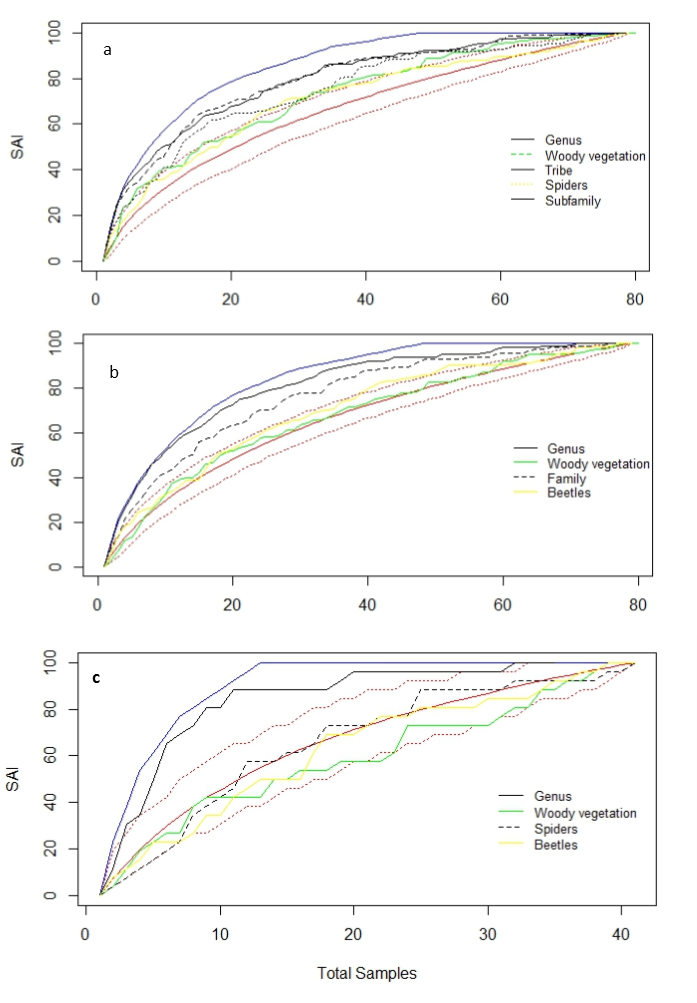 Appendix 2 Assessment of cross and within-taxon surrogacy using the Species Accumulation Index (SAI) of surrogate efﬁciency. The red lines represent the mean and 95% SAI confidence intervals when sites are randomly selected. a) Coleoptera, b) Araneae, c) Diplopoda. Appendix 3.  List of tree species, with abundance counts at each site showing count of abundance per site (with a maximum of 8 sampling points per site).Tree or woody shrubBARBENBLNBLSGONGOR LUD MARMASNWAAcalypha glabrata11Adansonia digitata21312Albizia anthelmintica1Albizia brevifolia11Androstachys johnsonii11Artabotrys brachypetalus211Balanites maughamii11Berchemia zeyheri11Boscia albitrunca2111212Boscia filipes1Boscia foetida11Brachylaena huillensis2Brachylaena transvaalensis1Bridelia mollis1311Burkea africana122Cadaba termitaria1Canthium armatum222112Capparis tomentosa1Carissa edulis1Cassia abbreviata1Clerodendrum glabrum211Coddia rudis213Colophospermum mopane8882Combretum apiculatum63456223Combretum erythrophyllum1Combretum hereroense5211Combretum imberbe1111Combretum molle1212Combretum mossambicense311Combretum padoides2Combretum vendae2Combretum zeyheri223Commiphora africana511Commiphora angolensis1Commiphora edulis1Commiphora glandulosa14314Commiphora marlothii1Commiphora mollis272214323Commiphora pyracanthoides1113Commiphora schimperi1Commiphora tenuipetiolata25Commiphora viminea1Cordia monoica111Croton gratissimus1Croton pseudopulchellus11Dalbergia nitidula1Dichrostachys cinerea111Diospyros lycioides1Diospyros villosa3Dombeya rotundifolia212Dovyalis zeyheri1Ehretia rigida5231Elaeodendron transvaalensis1Elephantorrhiza burkei11Empogona kirkii2Englerophytum magalismontanum1Euclea crispa1Euclea divinorum11Euclea natalensis23Euclea schimperi16Flueggea virosa11Gardenia resiniflua13Gardenia volkensii1Grewia bicolor4238116828Grewia flava243Grewia flavescens1686415213Grewia hexamita45Grewia monticola1121Grewia retinervis3Grewia subspathulata315111421Grewia tenax1Grewia villosa1321Gymnosporia buxifolia2Gymnosporia glaucophylla1Gymnosporia pubescens1Gymnosporia senegalensis2Gyrocarpus americanus1Heteropyxis natalensis1Hexalobus monopetalu1222Hyperacanthus amoenus2Indigofera subcorymbosa1Kirkia acuminata4122Kirkia wilmsii1Lannea schweinfurthii151Lycium cinereum1Maerua parvifolia111Maesa lanceolata1Markhamia zanzibarica1Obetia tenax1Ochna inermis111213Ochna pulchra32Olea africana1Olea enervis1Orbivestus cinerascens1Ormocarpum trichocarpum411Ozoroa paniculosa1202Pappea capensis2116Pavetta eylesii2Peltophorum africanum312112Philenoptera violaceae1121Phyllanthus reticulatus1Pseudolachnostylis maprouneifolia121Psiadia punctulata233Psydrax livida111Ptaeroxylon obliquum1Pterocarpus rotundifolius3Pyrostria hystrix1Rhigozum zambesiacum21Rhoicissus sp.1Schotia brachypetala411Sclerocarya birrea2713221Scolopia zeyheri1Searsia leptodictya211Searsia magalismontana subsp. coddii1Searsia pentheri2Senegalia ataxacantha1Senegalia burkei1Senegalia caffra41Senegalia erubescens21Senegalia nigrescens2651215Senegalia schweinfurthii2Senegalia senegal122Senegalia welwitschii1Senna petersiana1Sesamothamnus lugardii1Spirostachys africana12Sterculia rogersii141Strychnos madagascariensis33321Strychnos pungens1Tarchonanthus parvicapitulatus2Teclea pilosa2Terminalia prunioides2331664Terminalia sericea21232Tinnea rhodesiana12Toddaliopsis bremekampii11Vachellia gerrardii53Vachellia karroo11Vachellia nebrownii1Vachellia nilotica21Vachellia permixta5Vachellia rehmanniana21Vachellia robusta11Vachellia tortilis323423312Vangueria dryadum41Vangueria infausta111Vangueria lasiantha1Vangueria parvifolium2Vitex pooara1Vitex rehmannii4Ximenia americana3312411Ximenia caffra11Ziziphus mucronata61831Ziziphus rivularis1